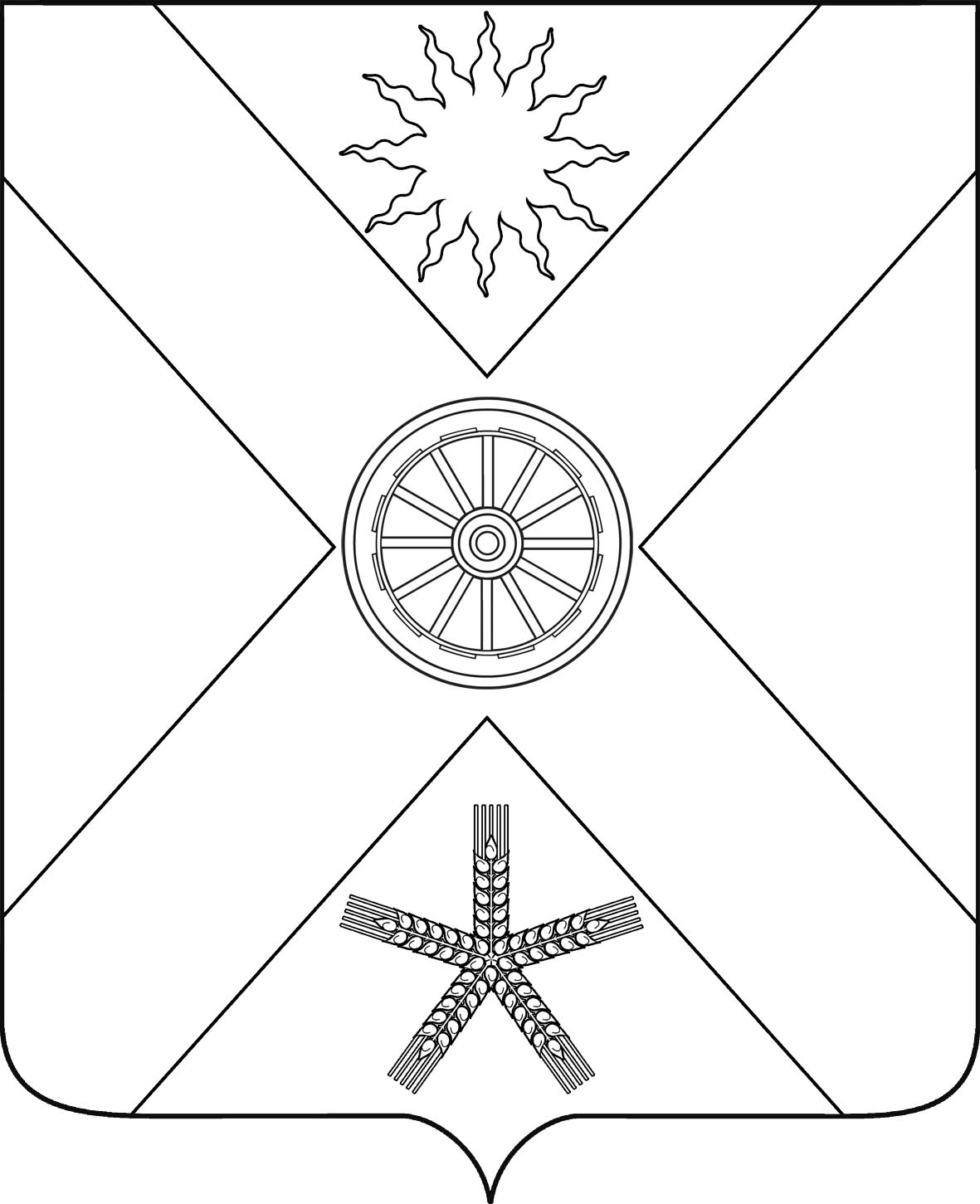 РОССИЙСКАЯ ФЕДЕРАЦИЯРОСТОВСКАЯ  ОБЛАСТЬ ПЕСЧАНОКОПСКИЙ РАЙОНМУНИЦИПАЛЬНОЕ ОБРАЗОВАНИЕ«ПЕСЧАНОКОПСКОЕ СЕЛЬСКОЕ ПОСЕЛЕНИЕ»АДМИНИСТРАЦИЯ ПЕСЧАНОКОПСКОГО СЕЛЬСКОГО ПОСЕЛЕНИЯПОСТАНОВЛЕНИЕ04.10.2018                                            № 197                           с.Песчанокопское«Об обеспечении безопасности и охраныжизни людей на водных объектах на территории  Песчанокопского сельского поселения в осенне-зимний период 2018- 2019 гг.»      В соответствии с Федеральными законами от 21.12.1998 № 68-ФЗ «О защите населения и территорий от чрезвычайных ситуаций природного и техногенного характера», от 06.10.2003 № 131-ФЗ «Об общих принципах организации местного самоуправления в Российской Федерации»,  Водным кодексом Российской Федерации,  в целях обеспечения безопасности населения на водоемах Песчанокопского сельского поселения в осенне-зимний период 2018-2019 годов и недопущения гибели людей на воде,ПОСТАНОВЛЯЮ:     1.Утвердить план мероприятий по обеспечению безопасности и охраны жизни людей на водных объектах Песчанокопского сельского поселения в осенне-зимний период 2018-2019 годов (приложение).     2. Рекомендовать населению Песчанокопского сельского поселения в период становления ледостава:     2.1.Не выходить на ледовые покрытия водных объектов.     2.2.Не организовывать катки на ледовых покрытиях водных объектов.     2.3. Не передвигаться на легковых, грузовых автомобилях, мотосредствах (мотоциклах, снегоходах и т.д.) по ледовым покрытиям водных объектов.     3.Рекомендовать руководителям дошкольных и общеобразовательных учреждений, находящихся на территории Песчанокопского сельского поселения:     3.1.Активизировать профилактическую работу по обеспечению безопасности и охраны жизни детей на водоемах в осенне-зимний период.     3.2. Организовать в образовательных учебных заведениях проведение уроков безопасности по теме: «Правила безопасности на льду».     3.3.Провести классные родительские собрания по вопросу усиления контроля родителей за поведением детей на водных объектах, особенно в период ледостава.      4.Рекомендовать руководителям предприятий, организаций независимо от форм собственности, осуществляющих свою деятельность на территории Песчанокопского сельского поселения провести инструктажи работающего персонала по вопросам обеспечения безопасности на водных объектах в осенне-зимний период.     5. Специалистам Администрации Песчанокопского сельского поселения:     5.1.Организовать проведение бесед с рыбаками, любителями подледного лова рыбы,   работниками предприятий, организаций по мерам безопасности на льду водоемов.     5.2.Обеспечить в период становления ледостава установку специальных знаков безопасности на водных объектах о запрещении перехода (переезда) по льду, в местах возможного несанкционированного перехода (переезда) по льду людей и автотранспорта.     5.3.Организовать размещение на официальном сайте Администрации Песчанокопского сельского поселения  информации  по тематике: «Обеспечение безопасности людей на водных объектах в осенне-зимний период».      5.4. Обеспечить изготовление и распространение памяток населению сельского поселения: «Меры безопасности на льду».       6.Считать утратившим силу постановление Главы Песчанокопского сельского поселения от  10.10.2017  № 238  «Об обеспечении безопасности и охраны жизни людей на водных объектах на территории  Песчанокопского сельского поселения в осенне-зимний период 2017- 2018 гг.».     7. Постановление вступает в силу с момента его подписания, но не ранее дня официального обнародования на официальном сайте Администрации Песчанокопского сельского поселения, в сети интернет.        8.Контроль за выполнением настоящего постановления оставляю за собой. Глава Администрации Песчанокопского сельского поселения                                                                А.В. ОстрогорскийПостановление вносит:инспектор АдминистрацииПесчанокопского сельскогопоселения                                                                               Приложение                                                                               к постановлению Главы  	                                                                   Администрации Песчанокопского 	                                                                   сельского поселения                                                                              от 04.10.2018 № 197ПЛАНмероприятий по обеспечению безопасности и охраны жизни людей на водных объектах Песчанокопского сельского поселения в осенне-зимний период 2018-2019 годов.Глава Администрации Песчанокопского сельского поселения                                                                А.В. Острогорский№п/пНаименование мероприятийДата выполненияОтветственные за выполнение1.Выявление несанкционированных ледовых переправ и пеших переходов на реках в границах Песчанокопского сельского поселения, предоставление доклада в ЕДДС Песчанокопского районаВ течение зимнего периода Инспектор Администрации Песчанокопского сельского поселения Бронников Р.Л.2.Изготовление и установка в местах несанкционированных ледовых переправ и пеших переходов на реках  Песчанокопского сельского поселения, запрещающих знаков (аншлагов, щитов) об опасности выезда и выхода на лед.  В течение зимнего периода(ноябрь-декабрь) Инспектор Администрации Песчанокопского сельского поселения Бронников Р.Л.4.Ознакомление руководителей организаций и предприятий Песчанокопского сельского поселения с правилами поведения на водных объектах в осеннее - зимний период.с 15 октября, до 01 апреля Инспектор Администрации Песчанокопского сельского поселения Бронников Р.Л.5.Проведение схода граждан на тему: «Выполнение мероприятий, направленных на обеспечение безопасности людей, охрану их жизни и здоровья на водных объектах в осенне-зимний период».с 15 октября, до 01 апреля Глава Администрации Песчанокопского сельского поселения Острогорский А.В.6.Размещение в местах массового пребывания населения  памяток населению о правилах поведения на водных объектах в осенне-зимний период.В течение зимнего периода  Инспектор Администрации Песчанокопского сельского поселения Бронников Р.Л.7Размещение на официальном сайте Администрации Песчанокопского сельского поселения информации о правилах поведения людей на водных объектах в осенне-зимний период. В течение 2 рабочих дней со дня поступления информации Инспектор Администрации Песчанокопского сельского поселения Бронников Р.Л.8Организация обучения детей правилам поведения и соблюдения правил безопасности на водных объектах в осенне-зимний период. Постоянно Руководители дошкольных и общеобразовательных учреждений